Make all checks payable to  or complete the credit card information box below. 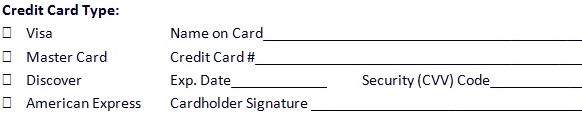 NOTE: All credit card payments will appear on your monthly credit card statement as “Paypal: PACHC.”Thank you for your order!  1035 Mumma Road, Suite 1, Wormleysburg, PA 17043Phone: 717-761-6443 Fax: 717-761-8730  pachc@pachc.org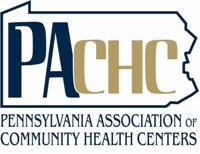 FQHC Materials Order FormOrganization Name:Contact Name:Address:City/State/Zip Code:Email:Phone Number:Shipping Address if different from above:QtyItemDescriptionUnit PriceLine TotalFQHC PinsFQHC Lapel Pins$1.50FQHC BrochureFQHC Four-Page Informational BrochureCompliments of PACHCFQHC Window ClingFQHC Clear Window StickerCompliments of PACHCFQHC Decal 6.5x10FQHC Weather Resistant Vinyl DecalCompliments of PACHCFQHC Decal 9x14FQHC Weather Resistant Vinyl DecalCompliments of PACHCSales TaxTotal